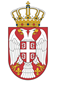 REPUBLIKA SRBIJA NARODNA SKUPŠTINAOdbor za spoljne poslove06 Broj: 06-2/130-184. jun 2018. godineB e o g r a dNa osnovu člana 70. stav 1. alineja prva Poslovnika Narodne skupštineS A Z I V A M45. SEDNICU ODBORA ZA SPOLjNE POSLOVEZA UTORAK  5. JUN  2018. GODINE,SA POČETKOM U 11,00 ČASOVA	Za ovu sednicu predlažem sledećiD n e v n i  r e dUsvajanje zapisnika sa 43. sednice Odbora za spoljne posloveInicijative za posetePoziv za učešće predsedniku Odbora za dijasporu i Srbe u regionu za učešće na sastanku sa predstavnicima političkih partija iz Republike Srpske, 6. jun 2018. godine, Banja Luka, BiH;Poziv za učešće na konferenciji „Tehnička pomoć javnim medijskim servisima na Zapadnom Balkanu, 26. i 27. juna 2018. godine, Tirana, Albanija;Poziv za učešće na sastanku predsedavajućih Konferencije odbora za evropske poslove parlamenata država članica EU (KOSAK), 8. i 9. jul 2018. godine u Beču, Austrija.   Razno 	   Sednica će se održati u Domu Narodne skupštine, Trg Nikole Pašića 13, u sali IV.Mole se članovi Odbora da u slučaju sprečenosti da prisustvuju sednici Odbora, o tome obaveste svoje zamenike u Odboru                                                                                            ZAMENIK PREDSEDNIKA ODBORA                                                                                                      Dubravka Filipovski s.r. 